Министерство науки и высшего образования Российской ФедерацииФедеральное государственное бюджетное образовательное учреждение высшего образования "Южно-Российский государственный политехнический университет (НПИ) имени М.И. Платова"Институт международного образованияКафедра «Иностранные языки»Донская ассоциация преподавателей английского языка (DonELTA )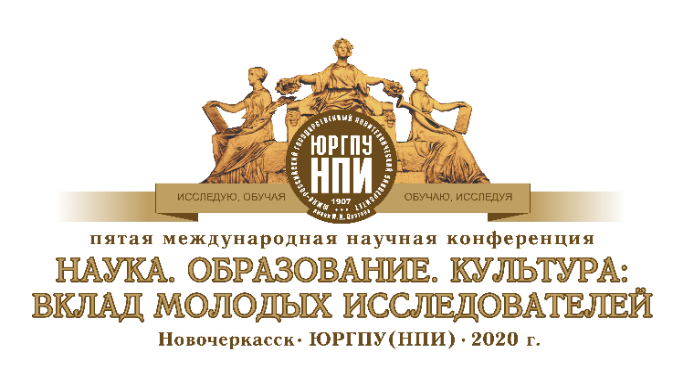 Уважаемые коллеги! Приглашаем Вас принять участие в работе V международной научной конференции преподавателей, молодых ученых, аспирантов, магистрантов и, студентов вузов«НАУКА. ОБРАЗОВАНИЕ. КУЛЬТУРА. ВКЛАД МОЛОДЫХ ИССЛЕДОВАТЕЛЕЙ»,которая состоится21 апреля 2020 года в ЮРГПУ (НПИ)ОСНОВНЫЕ НАПРАВЛЕНИЯ КОНФЕРЕНЦИИ Теоретические и методологические проблемы изучения языка, сознания, мышления.Современные технологии в образовании и профессиональной деятельности.Теория и методология исследования государственной политики в сфере высшего образования и развития инновационного потенциала молодёжи.Социально-экономические аспекты науки и техники.Межкультурная коммуникация и социальное взаимодействие.Информационно-телекоммуникационные технологии.Технические системы и технологические процессы. Современные инженерные решения в различных отраслях промышленности. Английский язык для специальных целей (бизнес, наука, техника, медицина, сервис, туризм, право, искусство и другая профессиональная деятельность).Организационный комитет: Председатель: Токмаков Георгий Евгеньевич, и.о. директора Института международного образования ЮРГПУ (НПИ), г. НовочеркасскЗаместитель председателя:Сусименко Елена Владимировна, зав. каф. «Иностранные языки» ЮРГПУ (НПИ), д-р филос. наук, профессор, г. НовочеркасскЧлены оргкомитета:Гринченков Дмитрий Валерьевич, декан факультета информационных технологий и управления, зав. каф. «Программное обеспечение вычислительной техники» ЮРГПУ (НПИ), канд. техн. наук, доцент, г. НовочеркасскВоденко Константин Викторович, профессор кафедры «Управление персоналом» ЮРГПУ (НПИ), д-р филос. наук, профессор, г. НовочеркасскКлемёнова Елена Николаевна, зав. каф. «Журналистика» Ростовского государственного экономического университете (РИНХ), д-р филол. наук, профессор, г. Ростов-на-ДонуКоординатор DELTA: Розина Ирина Николаевна, профессор кафедры «Информационные технологии и прикладная математика» ЧОУ ВО «Южный университет (ИУБиП)», д-р. пед. наук, Президент Донской ассоциации преподавателей английского языка, Президент Российской коммуникативной ассоциации, г. Ростов-на-ДонуОтветственный секретарь: Соколова Лариса Николаевна, доцент кафедры «Иностранные языки» ЮРГПУ (НПИ), канд. пед. наук, доцент, г. НовочеркасскРабочие языки конференции: русский, английский, немецкий, французский, китайский. Опубликованные материалы конференции будут размещены в системе РИНЦ Научной электронной библиотеки. Статьи принимаются до 30 марта 2020 г. Все участники получат сборник статей и сертификат участника. Все подробности смотрите в ИНФОРМАЦИОННОМ ПИСЬМЕ.  Участники направляют рукопись статьи, заявку и отсканированную квитанцию об оплате в оргкомитет конференции по электронной почте: imoconference2020@yandex.ru или на адрес: . Новочеркасск, ул. Просвещения, 132, кафедра «Иностранные языки» (ауд. 414 РТ). Тел.: (8-863-5) 25-53-10